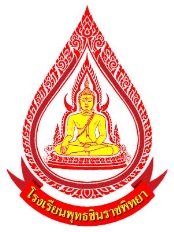 โรงเรียน พุทธชินราชพิทยา สำนักงานเขตพื้นที่การศึกษามัธยมศึกษา เขต 391.  ชื่อ - สกุลนักเรียน........................................................................................ชั้นมัธยมศึกษาปีที่.....................    เลขที่บัตรประชาชน …………………………………………………………………………2.  ชื่อ - สกุล ผู้ปกครองนักเรียน...............................................................................           ไม่มีผู้ปกครอง    เบอร์โทรศัพท์......................................ความสัมพันธ์ของผู้ปกครองกับนักเรียน..............................................    อาชีพ........................ การศึกษาสูงสุด...................................เลขที่บัตรประชาชน …………………………………..              ไม่มีบัตรประจำตัวประชาชน             เคยลงทะเบียนเพื่อสวัสดิการแห่งรัฐ (ลงทะเบียนคนจน)3.  ความสัมพันธ์ในครอบครัว	3.1  สมาชิกในครอบครัวมีเวลาอยู่ร่วมกันกี่ชั่วโมงต่อวัน ...............ชั่วโมง/วัน	3.2  ความสัมพันธ์ระหว่างนักเรียนกับสมาชิกในครอบครัว	3.3  กรณีที่ผู้ปกครองไม่อยู่บ้านฝากเด็กนักเรียนอยู่บ้านกับใคร (ตอบเพียง 1 ข้อ)		 ญาติ 	            เพื่อนบ้าน          นักเรียนอยู่บ้านด้วยตนเอง	    อื่นๆ ระบุ.............	3.4  รายได้เฉลี่ยต่อคน (รวมรายได้ครัวเรือน หารด้วยจำนวนสมาชิกทั้งหมด) .................. บาท	3.5  นักเรียนได้รับค่าใช้จ่ายจาก .....................  นักเรียนทำงานหารายได้ อาชีพ...........................	3.6  สิ่งที่ผู้ปกครองต้องการให้โรงเรียนช่วยเหลือนักเรียน	3.7  ความช่วยเหลือที่ครอบครัวเคยได้รับจากหน่วยงานหรือต้องการได้รับการช่วยเหลือ	3.8  ข้อห่วงใยของผู้ปกครองที่มีต่อนักเรียน......................................................................................4.  พฤติกรรมและความเสี่ยง	4.1  สุขภาพ4.2  สวัสดิการหรือความปลอดภัย4.3  ระยะทางระหว่างบ้านไปโรงเรียน (ไป/กลับ) ............กิโลเมตร ใช้เวลาเดินทาง........ชม....... นาที4.4  สภาพที่อยู่อาศัย ดังนี้	(  )  สภาพบ้านชำรุดทรุดโทรม หรือ บ้านทำจากวัสดุพื้นบ้าน เช่น ไม้ไผ่ ใบจาก หรือวัสดุเหลือใช้ 	(  )  ไม่มีห้องส้วมในที่อยู่อาศัยและบริเวณ4.5  ภาระงานความรับผิดชอบของนักเรียนที่มีต่อครอบครัว4.6  กิจกรรมยามว่างหรืองานอดิเรก4.7  พฤติกรรมการใช้สารเสพติด4.8  พฤติกรรมการใช้ความรุนแรง4.9  พฤติกรรมทางเพศ4.10 การติดเกม4.11 การเข้าถึงสื่อคอมพิวเตอร์และอินเตอร์เน็ตที่บ้าน4.12 การใช้เครื่องมือสื่อสารอิเล็กทรอนิกส์ผู้ให้ข้อมูลนักเรียน ........................................................................................................................(บิดา, มารดา, พี่ชาย, พี่สาว, น้า, อา, ป้า, ลุง, ปู่, ย่า, ตา, ยาย, ทวด, พ่อเลี้ยง, แม่เลี้ยง)                                     ขอรับรองว่าข้อมูลดังกล่าวเป็นจริงลงชื่อ..........................................................ผู้ปกครอง/ผู้แทน                                    (.........................................................)ภาพถ่ายบ้านนักเรียนที่ได้รับการเยี่ยมบ้านชื่อ-นามสกุลนักเรียน..............................................................................................................................ภาพถ่ายที่แนบมาคือ	(  )  บ้านที่อาศัยอยู่กับพ่อแม่ (เป็นเจ้าของ/เช่า)(  )  บ้านของญาติ/ผู้ปกครองที่ไม่ใช้ญาติ(  )  บ้านที่พักประเภท วัด มูลนิธิ หอพัก โรงงาน อยู่กับนายจ้าง(  )  ภาพนักเรียนและป้ายชื่อโรงเรียนเนื่องจากถ่ายภาพบ้านไม่ได้  เพราะบ้านอยู่ต่างอำเภอ/ต่างจังหวัด/ต่างประเทศ หรือไม่ได้รับอนุญาตให้ถ่ายภาพรูปที่ 1 ภาพถ่ายสภาพบ้านนักเรียน (มีหลังคาและฝาบ้านด้วย)รูปที่ 2 ภาพถ่ายภายในบ้านนักเรียน ขอรับรองว่าข้อมูลและภาพถ่ายของนักเรียนเป็นจริงลงชื่อ.......................................................ครูที่ปรึกษา  ลงชื่อ.....................................................ครูที่ปรึกษา      (......................................................)                      (....................................................)สมาชิกสนิทสนมเฉยๆห่างเหินขัดแย้งไม่มีบิดามารดาพี่ชาย/น้องชายพี่สาว/น้องสาวปู่/ย่า/ตา/ยายญาติอื่นๆ ..........................(  ) ด้านการเรียน	(  ) ด้านพฤติกรรม(  ) ด้านเศรษฐกิจ(  ) อื่นๆ ระบุ.......(  ) เบี้ยผู้สูงอายุ(  ) เบี้ยพิการ(  ) อื่นๆ ระบุ...........................(  ) ร่างกายไม่แข็งแรง(  ) มีโรคประจำตัวหรือเจ็บป่วยบ่อย(  ) มีภาวะทุพโภชนาการ(  ) ป่วยเป็นโรคร้ายแรง/เรื้อรัง(  ) สมรรถภาพทางร่างกายต่ำ(  ) พ่อแม่แยกทางกัน หรือแต่งงานใหม่(  ) ที่พักอาศัยอยู่ในชุมชนแออัดหรือใกล้แหล่ง     มั่วสุม/สถานเริงรมณ์(  ) มีบุคคลในครอบครัวเจ็บป่วยด้วย                             โรคร้ายแรง/เรื้อรัง/ติดต่อ(  ) บุคคลในครอบครัวเล่นการพนัน(  ) ที่พักอาศัยอยู่ในชุมชนแออัดหรือใกล้แหล่ง     มั่วสุม/สถานเริงรมณ์(  ) มีบุคคลในครอบครัวเจ็บป่วยด้วย                             โรคร้ายแรง/เรื้อรัง/ติดต่อ(  ) บุคคลในครอบครัวเล่นการพนัน(  )  บุคคลในครอบครัวติดสารเสพติด(  ) มีบุคคลในครอบครัวเจ็บป่วยด้วย                             โรคร้ายแรง/เรื้อรัง/ติดต่อ(  ) บุคคลในครอบครัวเล่นการพนัน(  ) มีความขัดแย้ง/ทะเลาะกันในครอบครัว(  ) ไม่มีผู้ดูแล(  )  มีความขัดแย้งและมีการใช้ความรุนแรง(  ) ถูกทารุณ/ทำร้ายจากบุคคลในครอบครัว/     หรือเพื่อนบ้าน      ในครอบครัว(  ) ถูกล่วงละเมิดทางเพศ(  ) เล่นการพนัน(  )  ช่วยงานบ้าน(  ) ช่วยดูแลคนเจ็บป่วย/พิการ(  )  ช่วยค้าขายเล็กๆ น้อยๆ(  )  ทำงานแถวบ้าน(  )  ช่วยงานในนาไร่(  ) อื่นๆ ระบุ..............................................(  )  ดูทีวี/ ฟังเพลง(  ) ไปเที่ยวห้าง/ดูหนัง(  )  อ่านหนังสือ(  )  ไปหาเพื่อน(  )  แว้น/สก๊อย(  ) เล่นเกมคอม / มือถือ(  )  ไปสวนสาธารณะ(  )  ไปร้านสนุ๊กเกอร์(  )  อื่นๆ ระบุ...........................................(  )  คบเพื่อนในกลุ่มที่ใช้สารเสพติด(  )  อยู่ในสภาพแวดล้อมที่ใช้สารเสพติด(  )  เป็นผู้ติดบุหรี่ สุรา หรือการใช้สารเสพติด
      อื่นๆ(  ) สมาชิกในครอบครัวข้องเกี่ยวกับยาเสพติด(  )  ปัจจุบันเกี่ยวข้องกับสารเสพติด(  )  มีการทะเลาะวิวาท(  )  ก้าวร้าว เกเร(  )  ทะเลาะวิวาทเป็นประจำ(  )  ทำร้ายร่างกายผู้อื่น(  )  ทำร้ายร่างกายตนเอง(  )  อยู่ในกลุ่มขายบริการ(  )  ขายบริการทางเพศ(  ) ใช้เครื่องมือสื่อสารที่เกี่ยวข้องกับด้านเพศเป็นเวลานานและบ่อยครั้ง(  )  ตั้งครรภ์(  )  มีการมั่วสุมทางเพศ(  )  หมกมุ่นในการใช้เครื่องมือสื่อสารที่เกี่ยวข้องทางเพศ(  )  เล่นเกมเกินวันละ 1 ชั่วโมง(  )  หมกหมุ่น จริงจังในการเล่นเกม(  )  ใช้จ่ายเงินผิดปกติ(  )  เก็บตัว แยกจากกุล่มเพื่อน(  )  ใช้เวลาเล่นเกมเกิน 2 ชั่วโมง(  )  ร้านเกมอยู่ใกล้บ้านหรือโรงเรียน(  )  ขาดจินตนาการและความคิดสร้างสรรค์(  )  ใช้เงินสิ้นเปลืองโกหก ลักขโมยเงินเพื่อเล่นเกม(  )  อยู่ในกลุ่มเพื่อนเล่นเกม(  )  อื่นๆ ระบุ..........................................(  )  สามารถเข้าถึง internet ได้จากบ้าน(  ) ไม่สามารถเข้าถึง internet ได้จากบ้าน(  )  เคยใช้โทรศัพท์มือถือในระหว่างการเรียน(  )  เข้าใช้ Line , facebook,  twiter หรือ chat (เกินวันละ 1 ชั่วโมง)(  )  ใช้โทรศัพท์มือถือในระหว่างเรียน 2 – 3 วัน(  )  เข้าใช้ Line , facebook,  twiter หรือ chat (เกินวันละ 2 ชั่วโมง)